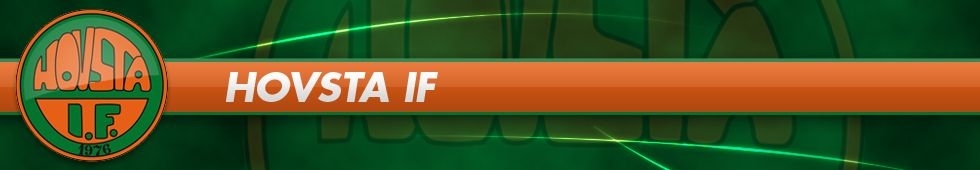   SPELSCHEMATid	Plan		Domare09:30	1	Glanshammars IF	- Köping FF 1	DA09:30	2	Örebro Syrianska IF 1	- Åtorps IF	DB09:30	3	IK Sturehov 1	- Karlskoga SK	DC10:10	1	Skogstorps GOIF Vit	- Köping FF 2	DD10:10	2	Mariebergs IK	- Västerås SK 2	DB10:10	3	Lillån FK	- IFK Västerås 2	DC10:50	1	Hovsta IF	- Västerås SK 1	DD10:50	2	Örebro Syrianska IF 2	- Skogstorps GOIF Grön	DA10:50	3	IK Sturehov 2	- IFK Västerås 1	DC11:30	1	Karlskoga SK	- Örebro Syrianska IF 1	DD11:30	2	Köping FF 1	- IK Sturehov 1	DA11:30	3	Åtorps IF	- Glanshammars IF	DB12:10	1	IFK Västerås 2	- Mariebergs IK	DC12:10	2	Köping FF 2	- Lillån FK	DA12:10	3	Västerås SK 2	- Skogstorps GOIF Vit	DB12:50	1	Skogstorps GOIF Grön	- IK Sturehov 2	DA12:50	2	IFK Västerås 1	- Hovsta IF	DB12:50	3	Västerås SK 1	- Örebro Syrianska IF 2	DC  SPELSCHEMATid	Plan		Domare13:30	1	IK Sturehov 1	- Åtorps IF	DD13:30	2	Glanshammars IF	- Karlskoga SK	DB13:30	3	Örebro Syrianska IF 1	- Köping FF 1	DC14:10	1	Lillån FK	- Västerås SK 2	DD14:10	2	Skogstorps GOIF Vit	- IFK Västerås 2	DA14:10	3	Mariebergs IK	- Köping FF 2	DC14:50	1	Örebro Syrianska IF 2	- IFK Västerås 1	DD14:50	2	IK Sturehov 2	- Västerås SK 1	DA14:50	3	Hovsta IF	- Skogstorps GOIF Grön	DB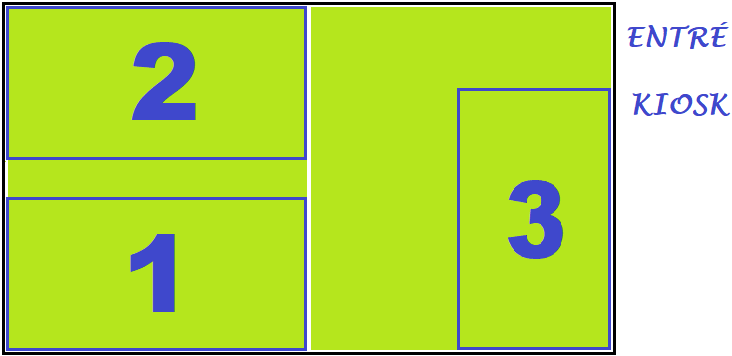 